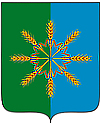 Администрация Новозыбковского районаР А С П О Р Я Ж Е Н И Еот «09» февраля 2018 г.                                                                                                 № 15-рг. НовозыбковО признании утратившим силураспоряжения администрациирайона от 4 февраля 2018 года № 11-рВ связи со стабилизацией метеорологической обстановки на территории района и в соответствии с Федеральным законом от 21 декабря 1994 года № 68-ФЗ «О защите населения и территорий от чрезвычайных ситуаций природного и техногенного характера»,  признать утратившим силу распоряжение администрации района от 4 февраля 2018 года № 11-р «О введении режима повышенной готовности на территории Новозыбковского района».Глава  администрации района                                                                       С.Н. КошарныйА.П. Сердюков56921